Priorities for the WeekWeekly Calendar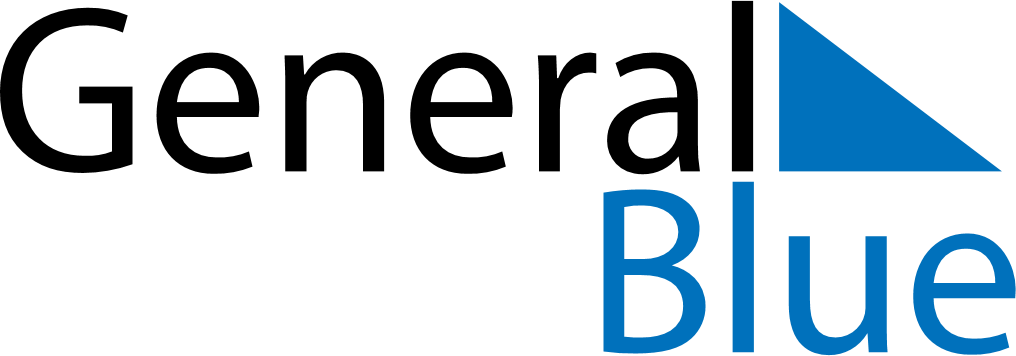 July 14, 2024 - July 20, 2024Weekly CalendarJuly 14, 2024 - July 20, 2024Weekly CalendarJuly 14, 2024 - July 20, 2024Weekly CalendarJuly 14, 2024 - July 20, 2024Weekly CalendarJuly 14, 2024 - July 20, 2024Weekly CalendarJuly 14, 2024 - July 20, 2024Weekly CalendarJuly 14, 2024 - July 20, 2024Weekly CalendarJuly 14, 2024 - July 20, 2024SUNJul 14MONJul 15TUEJul 16WEDJul 17THUJul 18FRIJul 19SATJul 206 AM7 AM8 AM9 AM10 AM11 AM12 PM1 PM2 PM3 PM4 PM5 PM6 PM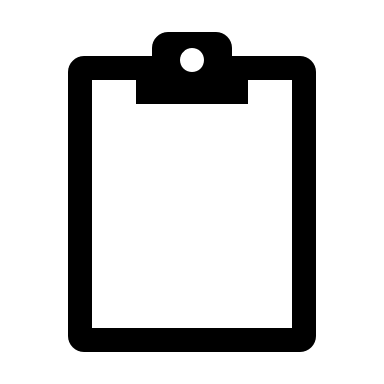 